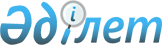 О внесении изменения в постановление Правительства Республики Казахстан от 5 июня 2000 года N 841
					
			Утративший силу
			
			
		
					Постановление Правительства Республики Казахстан от 6 сентября 2005 года N 898. Утратило силу постановлением Правительства РК от 14 августа 2006 года N 765 (вводится в действие по истечении тридцати календарных дней со дня его первого официального опубликования)



 




      Постановление Правительства Республики Казахстан от 6 сентября 2005 года N 898 утратило силу постановлением Правительства РК от 14 августа 2006 года N 


 765 


 (вводится в действие по истечении тридцати календарных дней со дня его первого официального опубликования).





 



      Правительство Республики Казахстан 

ПОСТАНОВЛЯЕТ:





      1. Внести в 
 постановление 
 Правительства Республики Казахстан от 5 июня 2000 года N 841 "О ставках вывозных таможенных пошлин на отдельные виды товаров" (САПП Республики Казахстан, 2000 г., N 25, ст. 292) следующее изменение:



      в приложении к указанному постановлению:



 



      строку:



"76           Алюминий и изделия из него    15, но не менее



                                            100 ЕВРО за 1 тонну"



 



      изложить в следующей редакции:



"76           Алюминий и изделия из него    15, но не менее



                                            100 ЕВРО за 1 тонну



      кроме:



из 7601 20 100 0  Алюмо-бериллиевая лигатура           0".



 




      2. Министерству иностранных дел Республики Казахстан уведомить в установленном порядке Интеграционный Комитет Евразийского экономического сообщества о принимаемых Правительством Республики Казахстан мерах регулирования внешнеторговой деятельности.




      3. Настоящее постановление вводится в действие по истечении тридцати дней со дня официального опубликования.

      

Премьер-Министр




   Республики Казахстан


					© 2012. РГП на ПХВ «Институт законодательства и правовой информации Республики Казахстан» Министерства юстиции Республики Казахстан
				